Formulário de Inscrição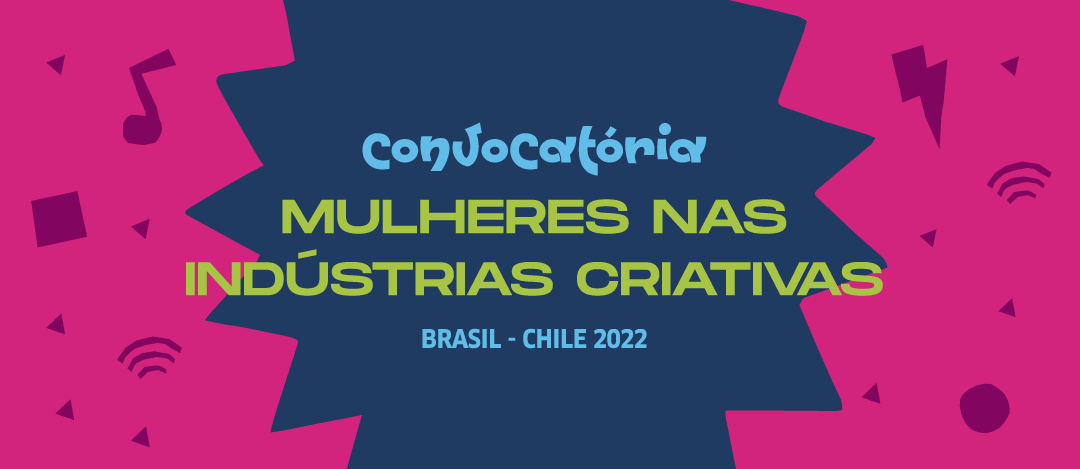 Enviar os seguintes documentos para Maria.Fiedler@goethe.de até 04 de maio de 2022:Formulário de inscrição preenchido em pdf Curriculum vitae da candidata2-3 fotos da/s empresária/s envolvidas com créditos2-3 imagens que comuniquem o projeto com créditosCópia do documento de identidade (RG ou passaporte)CNPJ da empresa / empresáriaBreve apresentação (ppt) do projeto incluindo orçamentoDados de contatoNome da candidata1.1. Endereço1.2. Email, Telefone1.3. Posição dentro da empresa/ da organização ORGANIZAÇÃO/EMPRESA2.1. Nome da empresa/ organização2.2. Quais são seus principais campos de atividade?	2.3. Número total de funcionários (funcionários em tempo integral/part time/ freelance)?2.4.  Posição financeira da empresa (fundos próprios, crowdfunding, patrocínio)2.5. Você é uma pessoa/organização/empresa ativa em redes? Em caso afirmativo, em quais? (indicar nomes e se possível links para websites, redes sociais)3.  PROJETO2.1. Qual é o conteúdo e qual é o procedimento? Sinopse do projeto (até 500 carateres) e esboço do cronograma do projeto.2.2. Qual é a duração do seu projeto?2.3. Qual é o cronograma em relação às fases individuais do projeto?2.4. Qual é o objetivo e que efeito você quer alcançar? Quem é/são o(s) seu(s) público(s) alvo(s)?2.5. Que participação financeira adicional está planejada por você (por exemplo, fundos próprios, fundos de terceiros)?2.6. Quais estratégias de relações públicas/imprensa você planejou?2.7. Você já participou de workshops/treinamentos no campo das indústrias criativas? Se sim, onde e quando?2.8. Você já participou de projetos do Goethe-Institut? Se sim, onde e quando? Não      Sim         Evento: ______Ano: _______2.9. Há mais alguma coisa que você gostaria de nos dizer?